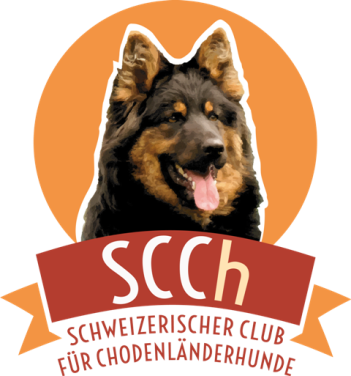 Deckmeldung Beilage SCChDie Decktaxe beträgt 500,--CHF, bei erfolgreichen, vollgezogenen Deck-Akt und 30 Tage nach der Geburt 100,-- CHF pro lebende, auf der Wurfmeldung SKG eingetragene Welpe.Name / Vorname Besitzer Rüde:Name / Vorname Besitzer Hündin:Name Rüde / SHSB Nr.:Name Hündin / SHSB Nr.:Ort / Datum:Unterschrift Besitzer Hündin:Unterschrift Besitzer Rüde: